Уполномоченным по охране трудаДеятельность уполномоченных по охране труда регулируется ст. 370 ТК РФ и рядом других законодательств.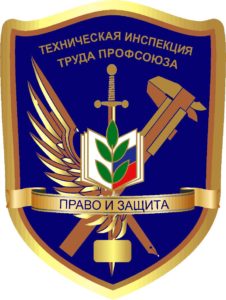 Постановлением Минтруда России от 08.04.1994 № 30 утверждены «Рекомендации по организации работы уполномоченного (доверенного) лица по охране труда профессионального союза или трудового коллектива». Постановление Исполкома ФНПР от 2006г. № 4-3.Задача уполномоченного по охране труда– надзор за отсутствием нарушений прав членов профсоюза на здоровые и безопасные условия трудовой деятельности.На основе данных Рекомендаций образовательные организации разрабатывают положение об уполномоченных (доверенных) лицах по охране труда, учитывающие специфику форм собственности и хозяйственной деятельности.Выборы уполномоченных (доверенных) лиц по охране труда рекомендуется проводить на общем собрании трудового коллектива подразделения на срок не менее двух лет.